1. Израчунај разлику: 19-2=___2. Израчунај разлику бројева. Рачунај на приказани начин: 39-2=(30+9)-2=30+(9-__)=30+__=__Резултат је:А. 33Б. 37В. 36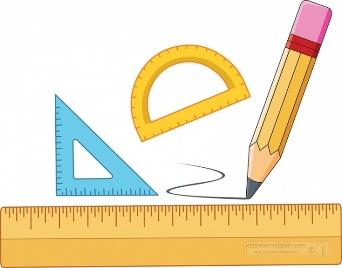 3. Израчунај разлике бројева и упореди резултате: 85-2__58-1А. <Б. >В. =4. Број 48 умањи за 3. Резултат је:_____________________________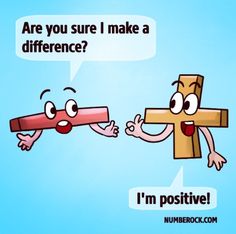 5. Који је број за 5 мањи од броја 97?А. 88Б. 92В. 946. Марија је имала 99 динара. После куповине у књижари остало јој је 27 динара. Колико је новца потрошила Марија?А. 45Б. 72В. 277. Милош је имао 25 бомбона. Сестри је дао две бомбоне, а брату три. Колико му је бомбона остало?________________________________________8. Израчунај разлику: 7-6=___А. 1Б. 2В. 39. Израчунај разлике бројева и упореди резултате: 78-7__87-7А. <Б. >В. =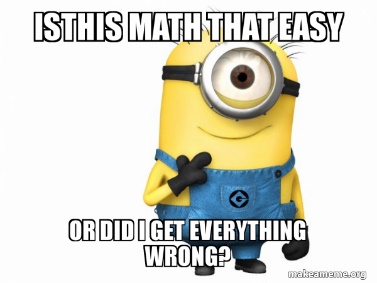 10. Израчунај разлику бројева. Рачунај на следећи начин: 57-6=(__+__)-__=__+(__-__)=__+__=__Резултат је:__________11. Од првог следбеника броја 56 одузми први претходник броја 8. Резултат је:А. 41Б. 55В. 5012. Израчунај: 25-2=(20+5)-2=20+(5-2)=20+3=__А. 18Б. 23В. 1913. Разлика бројева 15 и 3 је број 2.А. ТачноБ. Нетачно14. Број 85 умањи за 7. Резултат је:______________________________